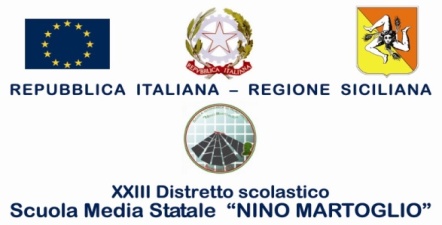 Agli alunni delle classi primeCorsi  B/C/M/FAi docenti coordinatoriComunicazione N. 86Oggetto: Corso di educazione sensorialeSi comunica che la scuola ha aderito al Progetto di Educazione sensoriale proposto da SSNIF riguardante l’educazione dei sensi in ambito alimentare; il corso si propone di orientare in modo consapevole le scelte  dei ragazzi, spesso influenzate dalla società dei consumi, e guidarli  alla riscoperta dei sapori e degli alimenti genuini.Il corso si terrà in orario scolastico e prevede cinque incontri per un costo totale di € 4,00.Le referenti del corso, prof.sse Anastasi Rosy e Camarda Iolanda, consegneranno alle famiglie degli alunni partecipanti, una scheda conoscitiva  per evidenziare eventuali intolleranze alimentari.Belpasso 11/01/2017						 F.to* Il Dirigente ScolasticoProf.ssa Anna Spampinato( *Firma autografa omessa ai sensi dell’art. 3, comma 2, del D.L.vo n. 39/93)